Form ETS-2 Dr B R AMBEDKAR NATIONAL INSTITUTE OF TECHNOLOGY (“NITJ”)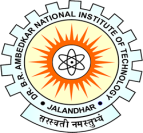 G T Road Bypass, Jalandhar-144011, Punjab (India)(Under Ministry of Human resource Development (MHRD), Government of India, New Delhi)Electronic Thesis Submission Form(To be submitted by the student who has defended the thesis on or after 01-06-2020)Section I: To be completed by student and forwarded to supervisor(s)Section I: To be completed by student and forwarded to supervisor(s)Section I: To be completed by student and forwarded to supervisor(s)Name: Name: Roll No.:Degree:Department:Department:Date of Defense:Name of Supervisor(s):(Mention affiliation in case of external supervisor, if any)Name of Supervisor(s):(Mention affiliation in case of external supervisor, if any)Name of Supervisor(s):(Mention affiliation in case of external supervisor, if any)Thesis Title:Thesis Title:Thesis Title:Student Declaration:1. I hereby submit the Thesis as approved by my Thesis Defense Committee. The electronic version of my thesis submitted herewith on CDROM is in ……..  (PDF/Postscript) format.2. I hereby certify that, if appropriate, I have obtained and submitted with this form a written permission statement from the owner(s) of each third party copyrighted matter to be included in my Thesis, allowing distribution as specified above.*It is the responsibility of the student to obtain the relevant consent and if the student has not done so before, such cases need to be approved by the Register.3. I hereby grant NITJ an irrevocable, unconditional, perpetual, transferable, sub-licensable, royalty free license (the “License”) to: (i) publish, reproduce, distribute, display, and store the Thesis in all forms and media, including without limitation to publish one or more electronic copies on the NITJ computer networks (whether public or private, including without limitation the Internet and the NITJ Intranets) and to publish one or more physical copies for NITJ’ teaching, research and academic purposes and any business usual to a university or institution of research and/or higher learning (such as publishing and licensing activities and inclusion in the NITJ library collection); and (ii) authorize or grant sub-licenses to any other person/agency to make one electronic and one physical copy of the Thesis. 4. Except where I have obtained and submitted with this form a written permission statement from the owner(s) of each third party copyrighted matter to be included in my Thesis, allowing distribution as specified above (Section I, Declaration 2 above), I warrant that I am the sole author and owner of the copyright in the Thesis, and I have full right, capacity, and authority to provide the License.5. I warrant that nothing in the Thesis is obscene, defamatory or libelous, violates any right of privacy or any other right of any person or entity, or is otherwise unlawful.6. I shall fully indemnify and hold harmless NITJ against any and all losses, costs, damages, claims, demands, actions, proceedings, liabilities and expenses whatsoever (including but not limited to all legal costs or solicitors’ fees on a full indemnity basis) that NITJ may incur or suffer in connection with or arising from any breach of my warranties and covenants herein in relation to the Thesis. The rights of NITJ as aforesaid are in addition to (and not in substitution of) all other rights and remedies available to NITJ at law, in equity, under contract or otherwise.Signature of Student	                                                                                          DateStudent Declaration:1. I hereby submit the Thesis as approved by my Thesis Defense Committee. The electronic version of my thesis submitted herewith on CDROM is in ……..  (PDF/Postscript) format.2. I hereby certify that, if appropriate, I have obtained and submitted with this form a written permission statement from the owner(s) of each third party copyrighted matter to be included in my Thesis, allowing distribution as specified above.*It is the responsibility of the student to obtain the relevant consent and if the student has not done so before, such cases need to be approved by the Register.3. I hereby grant NITJ an irrevocable, unconditional, perpetual, transferable, sub-licensable, royalty free license (the “License”) to: (i) publish, reproduce, distribute, display, and store the Thesis in all forms and media, including without limitation to publish one or more electronic copies on the NITJ computer networks (whether public or private, including without limitation the Internet and the NITJ Intranets) and to publish one or more physical copies for NITJ’ teaching, research and academic purposes and any business usual to a university or institution of research and/or higher learning (such as publishing and licensing activities and inclusion in the NITJ library collection); and (ii) authorize or grant sub-licenses to any other person/agency to make one electronic and one physical copy of the Thesis. 4. Except where I have obtained and submitted with this form a written permission statement from the owner(s) of each third party copyrighted matter to be included in my Thesis, allowing distribution as specified above (Section I, Declaration 2 above), I warrant that I am the sole author and owner of the copyright in the Thesis, and I have full right, capacity, and authority to provide the License.5. I warrant that nothing in the Thesis is obscene, defamatory or libelous, violates any right of privacy or any other right of any person or entity, or is otherwise unlawful.6. I shall fully indemnify and hold harmless NITJ against any and all losses, costs, damages, claims, demands, actions, proceedings, liabilities and expenses whatsoever (including but not limited to all legal costs or solicitors’ fees on a full indemnity basis) that NITJ may incur or suffer in connection with or arising from any breach of my warranties and covenants herein in relation to the Thesis. The rights of NITJ as aforesaid are in addition to (and not in substitution of) all other rights and remedies available to NITJ at law, in equity, under contract or otherwise.Signature of Student	                                                                                          DateStudent Declaration:1. I hereby submit the Thesis as approved by my Thesis Defense Committee. The electronic version of my thesis submitted herewith on CDROM is in ……..  (PDF/Postscript) format.2. I hereby certify that, if appropriate, I have obtained and submitted with this form a written permission statement from the owner(s) of each third party copyrighted matter to be included in my Thesis, allowing distribution as specified above.*It is the responsibility of the student to obtain the relevant consent and if the student has not done so before, such cases need to be approved by the Register.3. I hereby grant NITJ an irrevocable, unconditional, perpetual, transferable, sub-licensable, royalty free license (the “License”) to: (i) publish, reproduce, distribute, display, and store the Thesis in all forms and media, including without limitation to publish one or more electronic copies on the NITJ computer networks (whether public or private, including without limitation the Internet and the NITJ Intranets) and to publish one or more physical copies for NITJ’ teaching, research and academic purposes and any business usual to a university or institution of research and/or higher learning (such as publishing and licensing activities and inclusion in the NITJ library collection); and (ii) authorize or grant sub-licenses to any other person/agency to make one electronic and one physical copy of the Thesis. 4. Except where I have obtained and submitted with this form a written permission statement from the owner(s) of each third party copyrighted matter to be included in my Thesis, allowing distribution as specified above (Section I, Declaration 2 above), I warrant that I am the sole author and owner of the copyright in the Thesis, and I have full right, capacity, and authority to provide the License.5. I warrant that nothing in the Thesis is obscene, defamatory or libelous, violates any right of privacy or any other right of any person or entity, or is otherwise unlawful.6. I shall fully indemnify and hold harmless NITJ against any and all losses, costs, damages, claims, demands, actions, proceedings, liabilities and expenses whatsoever (including but not limited to all legal costs or solicitors’ fees on a full indemnity basis) that NITJ may incur or suffer in connection with or arising from any breach of my warranties and covenants herein in relation to the Thesis. The rights of NITJ as aforesaid are in addition to (and not in substitution of) all other rights and remedies available to NITJ at law, in equity, under contract or otherwise.Signature of Student	                                                                                          DateSection II: To be completed by Student and forwarded by Supervisor(s)Section II: To be completed by Student and forwarded by Supervisor(s)Access Level for Thesis:Access Level for Thesis:I agree, in consultation with my supervisor(s) that the Thesis be given the access level specified below [check one only]:I agree, in consultation with my supervisor(s) that the Thesis be given the access level specified below [check one only]:Unrestricted Internet Access.Provide open and immediate digital access to the Thesis immediately for worldwide access.Access Restricted to NITJ Intranet for Limited Period.Restrict digital access to NITJ intranet users only from Date of Defence to _____________(dd/mm/yyyy), [up to a maximum of 6 months from the date of defence]. After this period, the Thesis will be released for access worldwide.Totally Restricted Access for Limited Period.Withhold access to the entire Thesis from Date of Defence to ___________(dd/mm/yyyy), [up to a maximum of 6 months from the date of defence]] for the following reasons (tick them), After this period, the Thesis will be released for access worldwide.Thesis includes creative work which will be published.Thesis will be published as a book, a series of articles or as monograph, and to release on the Internet will be construed as prior publication.Thesis contains or might contain proprietary/confidential information which the student/supervisor(s) wants to incorporate into a patent application and has not been done.Thesis contains third party proprietary/confidential intellectual property (including without limitation to patent(s) and/or software) and has not obtained the relevant consent.*It is the responsibility of the student to obtain the relevant consent and if the student has not done so before the end of the restricted period, to apply for a further extension to withhold access to the Thesis for up to another 6 months. Such extension will need to be approved by the Dean (Academic).Other Reasons (please specify, attach separate sheet if necessary):………………………………………………………………………………………….…………………………………………………………………………………………. Date                                                    Signature of Student                                Signature of Supervisor(s) with DateDate                                                    Signature of Student                                Signature of Supervisor(s) with DateSection III: To be completed by Head of DepartmentSection III: To be completed by Head of DepartmentThe submission of the Thesis and access level specified is [please tick one]: Approved/Not ApprovedComments (if any):Signature of Head of Department with DateThe submission of the Thesis and access level specified is [please tick one]: Approved/Not ApprovedComments (if any):Signature of Head of Department with DateSection IV: To be completed by Office of Dean (Academic)Section IV: To be completed by Office of Dean (Academic)Comments (if any) …………………………………………………………………………………..Signature of Clerk with Date
Office of Dean (Academic)Forwarded to the Institute librarian for archiving at Institution library record. Signature of Dean (Academic)Comments (if any) …………………………………………………………………………………..Signature of Clerk with Date
Office of Dean (Academic)Forwarded to the Institute librarian for archiving at Institution library record. Signature of Dean (Academic)Section V: To be completed by the Institute LibrarianSection V: To be completed by the Institute LibrarianThe submitted electronic thesis has been verified and is in [please tick one] PDF/Postscript format.Comments (if any):Signature of LibrarianThe submitted electronic thesis has been verified and is in [please tick one] PDF/Postscript format.Comments (if any):Signature of Librarian